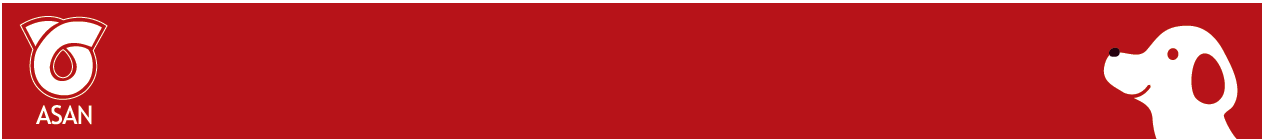 Asan Easy Test® CCV/CPVTest na psí coronavirus a parvovirus (CCV/CPV Ag) Imunochromatografie 	VYSVĚTLENÍ TESTU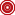 Asan Easy Test® CCV CPV je imunochromatografická souprava pro rychlou a kvalitativní detekci infekce psím coronavirem (CCV) a psím parvovirem (CPV) ze vzorku stolice psa. Na nitrocelulózové membráně jsou imobilizovány  monoklonální protilátky k  antigenům CCV a CPV. Další anti-CCV Ag-monoklonální protilátky a anti-CPV Ag-monoklonální protilátky jsou konjugovány s koloidními částicemi zlata. Tyto konjugáty jsou umístěny na polyesterové podložce a tvoří tak podložku s konjugátem. Tento test je zaměřen na detekci antigenů CCV a CPV jak ve stolici, tak i v supernatantu s kultivovaným virem. Po přidání vzorku do jamky kazety migruje rozpuštěný konjugát se vzorkem pasivní difuzí a konjugát i vzorek pak přicházejí do kontaktu s anti-CCV a anti-CPV Ag protilátkami, které byly absorbovány na nitrocelulózu. Výsledek je patrný během 10 minut v podobě červené nebo fialové čáry v oblasti testovací čáry (T1; CCV Ag, T2 CPV Ag) kazety. Roztok dále migruje ke kontrolnímu reagens, které naváže kontrolní konjugát, a tím vytvoří druhou červenou čáru v oblasti kontrolní čáry (C).	DODÁVANÝ MATERIÁLAsan Easy Test® CCV/CPV obsahuje tyto součásti (10 testů na soupravu):Testovací kazety individuálně zatavené ve folii s vysoušedlem: 10 kusůTestovací roztok ve zkumavce (1 ml/ zkumavku): 10 kusůJednorázové kapátko: 10 kusůSterilní odběrový tampon: 10 kusůManuál s návodem k použití: 1 list 	BEZPEČNOSTNÍ OPATŘENÍ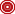 Přítomnost vlhkosti může snížit stabilitu reagenciíSoupravu nepoužívejte po expirační době a nezmrazujte ji.Pouze pro veterinární použití.Během manipulace se vzorky používejte ochranné rukavice a po provedení testu si důkladně umyjte ruce.Po provedení testu náležitě znehodnoťte všechny vzorky a složky soupravy v souladu se správnou laboratorní praxí.Nikdy nepoužívejte reagencie z jiné sady.Vyhoďte testovací roztok, pokud byl kontaminován bakteriemi nebo plísněmi.	ODBĚR A SKLADOVÁNÍ VZORKUVhodným vzorkem je psí fekální materiál (stolice) a jeho získání a manipulace s ním podléhá metodám pro odběr vzorku. Vzorky stolice musí být otestovány co nejdříve po jejich odběru. Pokud je to nezbytné, mohou být skladovány při 2-8 °C po dobu až 48 hodin. Je-li vyžadováno delší uskladnění, vzorek lze zmrazit na -20 °C.	PROVEDENÍ TESTURozložte všechny vzorky, testovací kazety a nechejte je před testem dosáhnout laboratorní  teploty (15–30 min).Vyjměte testovací kazetu ze zataveného sáčku a položte ji na čistou rovnou plochu.Odeberte pomocí tamponu vzorky stolice ze 4 různých míst nebo přímo z tračníku psa.Vložte tampon do zkumavky a míchejte s ním v testovacím roztoku ve zkumavce, dokud se vzorky nerozpustí. Pak vyhoďte tampon a opakujte postup s každým vzorkem.Přidejte 4 kapky (asi 120 µl) roztoku vzorku pomocí jednorázového kapátka do jamky pro vzorek.Interpretujte výsledek (výsledky během 10-15 minut. Neodečítejte po uplynutí 15 minut.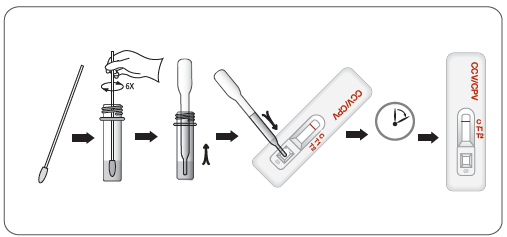 	INTERPRETACE VÝSLEDKŮNegativní výsledek: POUZE jeden proužek v kontrolní linii (C).Pozitivní výsledek: Dva proužky se objevily v testovací (T) i kontrolní (C) linii.Neplatný výsledek: Pokud se v 10. minutě neobjeví červený proužek v kontrolní linii (C), a to i přesto, že se objeví růžová až červená testovací čára (T), výsledek je nutno považovat za neplatný. Je-li test neplatný, měla by být provedena nová zkouška s novým vzorkem a novou testovací kazetou.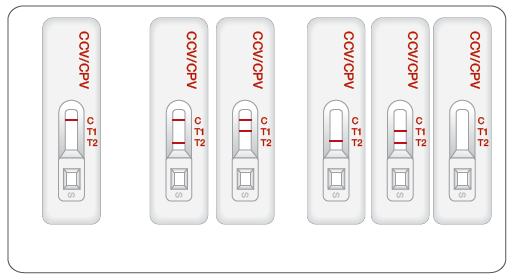 	SKLADOVÁNÍ A EXPIRACE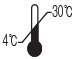 Asan Easy Test® CCV/CPV musí být skladován při teplotách mezi 4-30 °C (39,2-86 °F) Datum expirace je 24 měsíců po datu výroby. 	LIMITACE TESTUAsan Easy Test® CCV/CPV je navržen pro primární screeningový test na antigen psího coronaviru a psího parvoviru. Tato souprava poskytuje rychlý a jednoduchý způsob získání výsledku, ale plně nevylučuje možnost falešně pozitivního či falešně negativního výsledku způsobeného různými faktory. Takže zohledněte výsledek tohoto testu, ale konečné rozhodnutí, prosím, učiňte po společném posouzení klinických projevů, výsledků dalších testů a názoru veterináře.Distributor: spol. s r.o., Nám. Osvoboditelů 1, 153 00 Praha 5,   Tel./Fax:257 910 255,  257 910 260,  257 910 263,   e-mail: office@dialab.cz ,   URL: www.dialab.cz